											1er juin 2023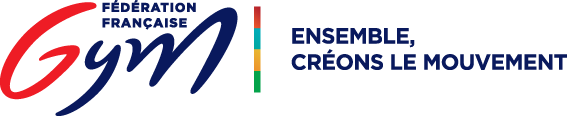 L’objet de ce questionnaire est de rassembler les informations pour l’identification du club dans la stratégie de haut niveau de la FFG. La Fédération Française de Gymnastique reconnaît en tant que « centre d’entraînement Top 12 », les entités activement engagées dans une telle démarche. Cette « qualification CE Top 12 » repose sur l’étude de critères définis dans chacun des domaines de la formation technique, de l’encadrement et de l’environnement.Nom du Club : ____________________________________________________________	Mail_______________________________@______________________Correspondant :Président : ______________________________________________________________	Mail_______________________________@______________________Coordonnées téléphoniques : ________________________________________________Encadrement techniqueDoit correspondre aux attentes pour être en capacité d’assurer la 3ère étape : L’entraînement de performance développant les facteurs favorisant une performance fédérale.Responsable technique du CE Top 12 (entraineur) : ______________________ 	Diplôme : ____________Mail_______________________________@______________________	Coordonnées téléphoniques : ______________________________________________Autres entraineurs intervenants sur la détection ou formation de gymnastes : Nom-Prénom__________________________________			Diplôme : _____________	Mail_______________________________@______________________Nom-Prénom__________________________________			Diplôme : _____________	Mail_______________________________@______________________Date de la dernière reconnaissance Club Formateur : Organisation techniqueParticipation aux programmes compétitifs de la filière Performance (gymnastes s’entrainant au quotidien dans la structureFiche annexe à remplirGymnastes identifiés au sein du centre d’entrainement Top 12 : Les gymnastes du CE Top 12 sont exclusivement issus du club formateur : OUI / NONLe CE Top 12 accueille des gymnastes licenciés dans un autre club : OUI / NONIssus d’une structure pôle et bénéficiant d’une réorientation de carrière : OUI / NONIssue du dispositif DRA : OUI / NONAutres, précisez : _________________________________Autres : Participation de l’encadrement du CE Top 12 aux actions d’accompagnement régionales D.R.A : Participation à l’encadrement des actions régionales du D.R.A		OUI / NONParticipation de l’encadrement du CE Top 12 aux actions organisées par la Direction Technique Nationale : Participation aux actions de formation (FPC) 				OUI / NONParticipe aux actions spécifiques GAF			 		OUI / NONLe CE Top 12 est un site « ressource ». Il favorise l'accueil de stages régionaux et/ou nationaux, l’organisation de compétitions régionales, nationales et/ou internationales : 	OUI / NON Préciser : ___________________________________________________________Organisation de l’environnementVolume horaire d’entrainement proposéLe CE Top 12 respecte les préconisations de volume horaires et nombre de séances hebdomadaires définis par discipline	Préciser :Le CE Top 12 a la capacité d'offrir un nombre minimum de semaines d'entraînementNombre de semaines d’ouverture : _____________Aménagement scolaireDisposez-vous d’un partenariat avec des établissements scolaires pour aménager la scolarité et assurer le suivi scolaireLycée		       OUI / NON				Suivi scolaire		OUI / NONNom de l’établissement : _____________		Nom du responsable : ____________Public / Privé		Collège 			       OUI / NON			Suivi scolaire		OUI / NONNom de l’établissement : _____________		Nom du responsable : ____________Public / PrivéRemarques :HébergementDisposez-vous d’un partenariat avec des établissements scolaires pour héberger les gymnastesLycée/collège :		      	OUI / NON				Nom de l’établissement : _____________		Nom du responsable : ____________Public / Privé	Nombre de gymnaste hébergés : __________	Famille d’accueil : 		OUI / NONNombre de famille d’accueil : _____________		(La mise en place de convention Gymnaste-Parents-CE Top 12 est obligatoire)Nombre de gymnaste hébergés : __________Autres :			Nom de l’établissement : __________________          Type d’établissement : _____________ Nombre de gymnaste hébergés : __________		Nom du responsable : ____________Remarques :Suivi médical mis en placeLe CE Top 12 organise un suivi médical (Médecin et équipe paramédicale)	OUI / NONNom du médecin du sport réfèrent : __________________Mail_______________________________@______________________Nom du kinésithérapeute : __________________              Mail_______________________________@______________________Autres intervenants : Nom : ________________________         Spécialité : ______________Nom : ________________________         Spécialité : ______________Nom : ________________________         Spécialité : ______________Autres renseignements que vous souhaitez partager Ce questionnaire a été complété par ____________________________________________________Date _______________________								Signature :ANNEXE : Effectif des gymnastes du centre d’entrainement – Saison 2023/2024EtapeEntrainement performanceEntrainement performanceEntrainement performanceAge12/13 ans14/15 ans16 ans etplusNombre de Séquence/sem ________________________Volume horaire/sem________________________Nom PrénomAn. D’âgeRanking-listParticipation saison 2021/2022 et 2022/2023 Participation saison 2021/2022 et 2022/2023 Participation saison 2021/2022 et 2022/2023 Nom PrénomAn. D’âgeRanking-listCF Nat ACF EliteTop 12